Рекомендации для родителей по профилактике плоскостопия у детей младшего школьного возрастаПредупреждение плоскостопия у детей проводится в направлении улучшения состояния мышц и связок, выработки правильного режима нагрузки и рационального снабжения обувью.Прежде  всего,  необходимо проводить общее закаливание организма, воспитывать у детей правильную осанку, научить ходить, не разводя слишком  широко  носки стоп. Совершенно необоснованно стремление родителей рано обучать детей стоянию и ходьбе. Необходимо бороться со стремлением девочек-подростков рано носить обувь с высоким каблуком, а также с очень узким носком. При пользовании такой обувью происходит перегрузка переднего отдела стопы.В качестве профилактических мероприятий очень полезна ходьба детей босиком по мягкому грунту (рыхлая почва, песок), по неровной (галька, гравий) поверхности - стопа при этом рефлекторно «подбирается», происходит активное формирование сводов, укрепляются  мышцы - сунинаторы стопы.  Этому же способствуют ходьба босиком по бревну, лазание по канату или шесту, упражнения на равновесие с опорой на одну ногу и т. п.Не меньшее значение в профилактике плоскостопия имеет правильный подбор обуви. Обувь должна плотно охватывать стопу (не быть тесной, и не болтаться), иметь небольшой каблук (1/14 длины стопы), с правильной продольной осью стопы (середина пятки  - второй межпальцевой промежуток).  Обувь должна иметь умеренную плотную выкладку внутреннего свода, на которую стопа «садится» (отдыхает) в случае утомления мышечно-связочного аппарата.УпражненияПродолжительность занятий 10 минут. Перед упражнениями следует походить на носках, затем попрыгать на носках через скакалку - на одной и на двух ногах.1. Упражнение "КАТОК" - ребенок катает вперед-назад мяч, скалку или бутылку. Упражнение выполняется сначала одной, затем другой ногой.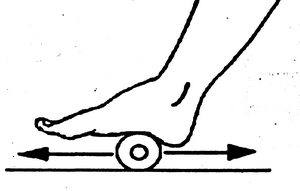 2. Упражнение "РАЗБОЙНИК" - ребенок сидит на полу с согнутыми ногами. Пятки плотно прижаты к полу и не отрываются в течение всего периода выполнения упражнения. Движениями пальцев ноги он старается подтащить под пятки разложенное на полу полотенце (или салфетку), на котором лежит какой-нибудь груз (например, камень). Упражнение выполняется сначала одной, затем другой ногой.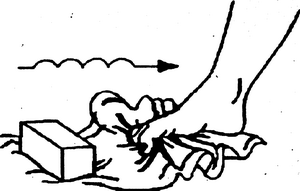 3. Упражнение "МАЛЯР" - ребенок, сидя на полу с вытянутыми ногами (колени выпрямлены), большим пальцем одной ноги проводит по подъему другой по направлению от большого пальца к колену. "Поглаживание" повторяется 3-4 раза. Упражнение выполняется сначала одной, затем другой ногой.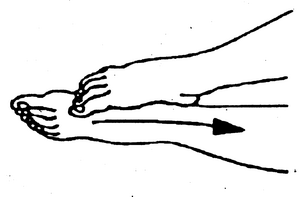 4. Упражнение "СБОРЩИК" - ребенок, сидя на полу с согнутыми коленями, собирает пальцами одной ноги различные мелкие предметы, разложенные на полу (игрушки, прищепки для белья, елочные шишки и др.), и складывает их в кучки. Другой ногой он повторяет то же самое. Затем без помощи рук перекладывает эти предметы из одной кучки в другую. Следует не допускать падения предметов при переносе.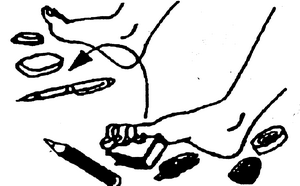 5. Упражнение "ХУДОЖНИК" -  ребенок, сидя на полу с согнутыми коленями, карандашом, зажатым пальцами ноги, рисует на листе бумаги различные фигуры, придерживая лист другой ногой. Упражнение выполняется сначала одной, затем другой ногой.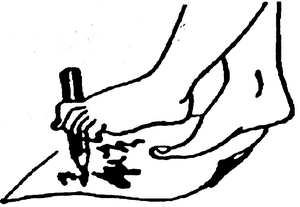 6. Упражнение "ГУСЕНИЦА" - ребенок сидит на полу с согнутыми коленями. Сгибая пальцы ног, он подтягивает пятку вперед (пятки прижаты к пальцам), затем пальцы снова распрямляются и движение повторяется (имитация движения гусеницы).Передвижение пятки вперед за счет сгибания и выпрямления пальцев ног продолжается до тех пор, пока пальцы могут касаться пола. Упражнение выполняется обеими ногами одновременно.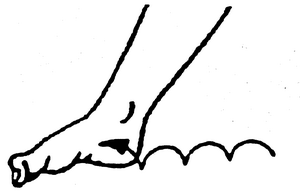 7. Упражнение "КОРАБЛИК" - ребенок, сидя на полу с согнутыми коленями и прижимая подошвы ног друг к другу, постепенно старается выпрямить колени до тех пор, пока пальцы и пятки ног могут быть прижаты друг к другу (старается придать ступням форму кораблика).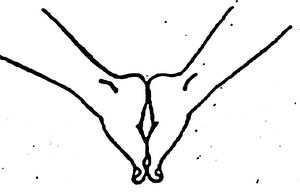 8. Упражнение "МЕЛЬНИЦА" - ребенок, сидя на полу с выпрямленными ногами, описывает ступнями круги в разных направлениях.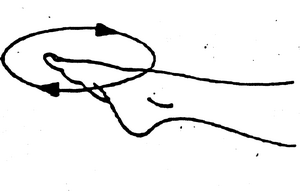 9. Упражнение "СЕРП" - ребенок, сидя на полу с согнутыми коленями, ставит подошвы ног на пол (расстояние между ними 20 см). Согнутые пальцы ног сперва сближаются, а затем разводятся в разные стороны, при этом пятки остаются на одном месте. Упражнение повторяется несколько раз.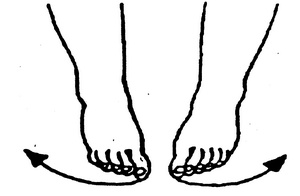 10. Упражнение "БАРАБАНЩИК" - ребенок, сидя на полу с согнутыми коленями, стучит по полу только пальцами ног, не касаясь его пятками. В процессе выполнения упражнения колени постепенно выпрямляются.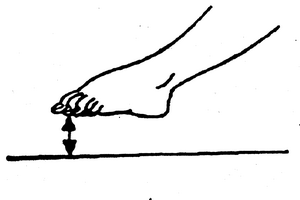 11. Упражнение "ОКНО" - ребенок, стоя на полу, разводит и сводит выпрямленные ноги, не отрывая подошв от пола.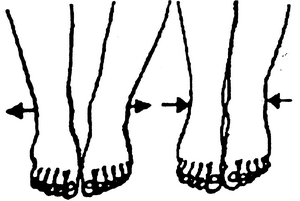 12. Упражнение "ХОЖДЕНИЕ НА ПЯТКАХ" - ребенок ходит на пятках, не касаясь пола пальцами и подошвой.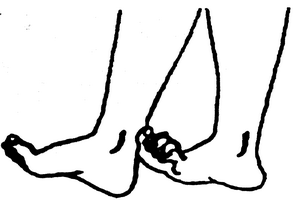 Источники:1. Материалы сайта: http://vertebrolog.kiev.ua/ploskostopie/prevention_flat_feet.php2. Материалы сайта: http://www.medical-massage.ru/photogallery.php?album_id=9